Положениео проведении государственной итоговой аттестации по образовательным программам основного общего и среднего общего образования в МКОУ Семено-Александровская СОШОбщие положения1.1. Положение о государственной итоговой аттестации выпускников 9,11 классов (далее Положение) разработано в соответствии с:- Законом Российской Федерации от 29.12.2012 № 273-ФЗ «Об образовании в РоссийскойФедерации» (ст.59)- Приказом Министерства просвещения РФ и Федеральной службы по надзору в сфере образования и науки от 07.11.2018 №189/1513 «Об утверждении Порядка проведения государственной итоговой аттестации по образовательным программам основного общегообразования»- Приказом Министерства просвещения РФ и Федеральной службы по надзору в сфере образования и науки от 07.11.2018 №190/1512 «Об утверждении Порядка проведения государственной итоговой аттестации по образовательным программам среднего общего образования»1.2. Итоговая аттестация представляет собой форму оценки степени и уровня освоения обучающимися образовательных программ основного общего и среднего общего образования.1.3. Задачами государственной итоговой аттестации являются:-диагностика успешности освоения обучающимися программ основного общего и среднего общего образования.-установление фактического уровня знаний, умений и навыков выпускников 9- х и 11-х классов и сопоставление этого уровня с требованиями государственных образовательных стандартов.1.4. Не менее чем за месяц до начала итоговой аттестации заместитель директора по учебно-воспитательной работе обязан ознакомить обучающихся 9-х и 11-х классов, их родителей (законных представителей) с настоящим Положением.1.5. Государственная итоговая аттестация по всем общеобразовательным предметам (за исключением иностранных языков), проводится на русском языке.1.6. Государственная итоговая аттестация для 9-х классов проводится в форме основного государственного экзамена (далее – ОГЭ), для 11-х классов – в форме единого государственного экзамена (далее - ЕГЭ), а также в форме государственного выпускного экзамена (далее- ГВЭ).II.   Организация и проведение государственной итоговой аттестации по программам основного общего образования2.1. Государственная итоговая аттестация выпускников 9-х классов проводится с использованием контрольных измерительных материалов, представляющих собой комплексы заданий стандартизированной формы, в форме основного государственного экзамена (ОГЭ) и в форме государственного выпускного экзамена (ГВЭ) с использованием текстов, тем, заданий, билетов- для обучающихся с ограниченными возможностями здоровья, обучающихся- детей-инвалидов и инвалидов, осваивающих образовательные программы основного общего образования.2.2. ГИА в форме ОГЭ и (или) ГВЭ включает в себя обязательные экзамены по русскому языку и математике (далее – обязательные учебные предметы), а также экзамены по выбору обучающегося, экстерна (далее вместе – участники ГИА) по двум учебным предметам из числа учебных предметов: физика, химия, биология, литература, география, история, языки), информатика и информационно-коммуникационные технологии (ИКТ). Для участников ГИА с ограниченными возможностями здоровья, участников ГИА- детей-инвалидов и инвалидов ГИА по их желанию проводится только по обязательным учебным предметам. При этом допускается сочетание форм проведения ГИА (ОГЭ и ГВЭ).2.3. ГИА в форме ОГЭ и (или) ГВЭ по всем учебным предметам (за исключением иностранных языков, а также родного языка и родной литературы), проводится на русском языке.2.4. К ГИА допускаются обучающиеся, не имеющие академической задолженности, в томчисле за итоговое собеседование по русскому языку, и в полном объеме выполнившие учебный план или индивидуальный учебный план (имеющие годовые отметки по всем учебным предметам учебного плана за 9 класс не ниже удовлетворительных). Экстерны допускаются к ГИА при условии получения отметок не ниже удовлетворительных на промежуточной аттестации, а также при условии успешного прохождения итогового собеседования по русскому языку.Допуск к государственной итоговой аттестации обучающихся принимается педагогическим советом, утверждается приказом образовательного учреждения.2.5. Обучающиеся, являющиеся в текущем учебном году победителями или призерами заключительного этапа всероссийской олимпиады школьников, членами сборных команд Российской Федерации, участвовавших в международных олимпиадах и сформированных в порядке, устанавливаемом Министерством просвещения Российской Федерации освобождаются от прохождения ГИА по учебному предмету, соответствующему профилю всероссийской олимпиады школьников, международной олимпиады.2.6. Заявление об участии в ГИА подается в образовательном учреждении обучающимися до 1 марта включительно лично на основании документов, удостоверяющих личность, или их родителями (законными представителями) на основании документов, удостоверяющих личность, или уполномоченными лицами на основании документов, удостоверяющих личность, и доверенности. Участники ГИА с ограниченными возможностями здоровья при подаче заявления предъявляют копию рекомендации психолого- медико-педагогической комиссии (ПМПК), а участники ГИА- дети- инвалиды и инвалиды- оригинал или заверенную копию справки, подтверждающей факт установления инвалидности, выданной федеральным государственным учреждением медико-социальной экспертизы.2.7. Для обучающихся 9-х классов, обучавшихся по состоянию здоровья на дому, в оздоровительных образовательных учреждениях санаторного типа для детей, нуждающихся в длительном лечении, находившихся в лечебно-профилактических учреждениях более 4 месяцев, и детей–инвалидов, продолжительность экзамена увеличивается на 1,5 часа.2.8. Выпускнику, заболевшему в период итоговой аттестации, предоставляется возможность сдать пропущенные экзамены в резервные дни.2.9. Обучающиеся 9-х классов, имеющие положительные годовые отметки по всем предметам, могут проходить итоговую аттестацию в ранние сроки: в связи с участием в летних учебных сборах кандидатов в команды России на международные олимпиады школьников; в связи с экстренным переездом в другой город или государство. Документы на такие формы итоговой аттестации обучающихся должны быть представлены на согласование в районный отдел образования.2.10. Государственная итоговая аттестация обучающихся, освоивших образовательные программы основного общего образования, с использованием механизмов независимой оценки знаний путем создания территориальных экзаменационных комиссий представляет собой новую форму организации выпускных экзаменов с использованием заданий стандартизированной формы, выполнение которых позволяет установить уровень освоения федерального государственного стандарта основного общего образования (основной государственный экзамен – ОГЭ).2.11. Государственная итоговая аттестация выпускников 9-х классов проводится в общеобразовательных учреждениях – пунктах проведения экзамена. Сроки проведения экзаменов определяет Федеральная служба по надзору в сфере образования и науки.2.12. Для проведения ОГЭ и ГВЭ на территории Российской Федерации и за ее пределами утверждается единое расписание экзаменов. По каждому учебному предмету устанавливаются продолжительность проведения экзаменов и перечень средств обучения и воспитания, используемых при их проведении. ГИА проводится в досрочный, основной и дополнительный периоды. В каждом из периодов проведения ГИА предусматриваются резервные сроки.2.13. Перерыв между обязательными экзаменами составляет не менее 2-х дней. 2.14. Продолжительность экзаменов по русскому языку, математике и другим общеобразовательным предметам, перечень дополнительных устройств и материалов, пользование которыми разрешено на ГИА по отдельным общеобразовательным предметам устанавливаются ежегодно приказом Министерства просвещения РФ.2.15. Выпускник, проходящий государственную итоговую аттестацию вправе подать апелляцию как по процедуре проведения экзамена (сразу после проведения экзамена, не покидая ППЭ), так и о несогласии с полученными результатами. При рассмотрении апелляции проверка изложенных в ней фактов не может проводиться лицами, принимавшими участие в организации и (или) проведении экзамена по соответствующему общеобразовательному предмету, либо ранее проверявшими экзаменационную работу выпускника, подавшего апелляцию.2.16. Повторно к сдаче ГИА по соответствующему предмету в текущем году по решению ГЭК допускаются следующие учащиеся:-получившие на ГИА неудовлетворительный результат по двум из всех сданных предметов;-не явившиеся на экзамен по уважительным причинам (болезнь или иные обстоятельства подтверждённые документально);-не завершившие выполнение экзаменационной работы по уважительным причинам (болезнь или иные обстоятельства подтверждённые документально); -апелляция которых о нарушении установленного порядка проведения ГИА конфликтной комиссией была удовлетворена;- результаты которых были аннулированы ГЭК в случае выявления фактов нарушенийустановленного порядка проведения ГИА.III.   Итоговое собеседование по русскому языку3.1. Итоговое собеседование по русскому языку как условие допуска к ГИА для обучающихся, экстернов проводится во вторую среду февраля по текстам, темам и заданиям, сформированным по часовым поясам Федеральной службой по надзору в сфере образования и науки (далее – Рособрнадзор).3.2. Для участия в итоговом собеседовании по русскому языку обучающиеся подают заявление в образовательном учреждении, осуществляющим образовательную деятельность, в котором обучающиеся осваивают образовательные программы основного общего образования, а экстерны – в образовательную организацию по выбору экстерна, не позднее чем за две недели до начала проведения итогового собеседовании по русскому языку. Итоговое собеседование по русскому языку проводится в организациях, осуществляющих образовательную деятельность, в которых обучающиеся осваивают образовательные программы основного общего образования, и (или) в местах, определенных ОИВ (далее вместе – места проведения итогового 6 собеседования по русскому языку).3.3. Хранение комплекта текстов, тем и заданий итогового собеседования по русскому языку осуществляется в условиях, исключающих доступ к нему посторонних лиц и позволяющих обеспечить его сохранность. Вскрытие комплекта текстов, тем и заданий итогового собеседования по русскому языку до начала проведения итогового собеседования по русскому языку не допускается. Для категорий лиц, указанных в пункте 44 Порядка ГИА, продолжительность итогового собеседования по русскому языку увеличивается на 30 минут. 3.4. Проверка ответов участников итогового собеседования по русскому языку завершается не позднее чем через пять календарных дней с даты его проведения. Результатом итогового собеседования по русскому языку является «зачет» или «незачет».3.5. Повторно допускаются к итоговому собеседованию по русскому языку в дополнительные сроки в текущем учебном году (во вторую рабочую среду марта и первый рабочий понедельник мая) следующие участники ГИА: получившие за итоговое собеседование по русскому языку неудовлетворительный результат («незачет»); не явившиеся на итоговое собеседование по русскому языку по уважительным причинам (болезнь или иные обстоятельства), подтвержденным документально; не завершившие итоговое собеседование по русскому языку по уважительным причинам (болезнь или иные обстоятельства), подтвержденным документально.IV.   Оценка результатов государственной итоговой аттестации по программам основного общего образования 4.1. Полученные результаты в первичных баллах (сумма баллов за правильно выполненные задания) РЦОИ переводит в пятибалльную систему оценивания.4.2. Результаты ГИА признаются удовлетворительными в случае, если участник ГИА по сдаваемым учебным предметам набрал минимальное количество первичных баллов, определенное ОИВ, учредителем.4.3. Участникам ГИА, не прошедшим ГИА или получившим на ГИА неудовлетворительные результаты более чем по двум учебным предметам, либо получившим повторно неудовлетворительный результат по одному или двум учебным предметам на ГИА в резервные сроки, предоставляется право пройти ГИА по соответствующим учебным предметам в дополнительный период, но не ранее 1 сентября текущего года в сроки и формах, устанавливаемых Порядком. Участникам ГИА по двум обязательным учебным предметам, не прошедшим ГИА или получившим на ГИА неудовлетворительные результаты более чем по одному обязательному учебному предмету, либо получившим повторно неудовлетворительный результат по одному из этих предметов на ГИА в резервные сроки, предоставляется право пройти ГИА по соответствующим учебным предметам в дополнительный период, но не ранее 1 сентября текущего года в сроки и формах, устанавливаемых Порядком прохождения ГИА. Заявление на участие в ГИА в дополнительный период не позднее чем за две недели до начала указанного периода подается указанными лицами лично на основании документа, удостоверяющего их личность, или их родителями (законными представителями) на основании документа, удостоверяющего их личность, или уполномоченными лицами на основании документа, удостоверяющего их личность, и оформленной в установленном порядке доверенности, в организации, осуществляющие образовательную деятельность, которыми указанные лица были допущены к прохождению ГИА.
V. Формы проведения ГИА по программам среднего общего образованияГИА проводится:а)   в форме	 единого государственного экзамена (далее- ЕГЭ) с использованием контрольных измерительных материалов, представляющих собой комплексы заданий стандартизированной формы (далее — КИМ), — для лиц, обучающихся по образовательным программам среднего общего образования (далее — обучающиеся), в том числе иностранных граждан, лиц без гражданства, в том числе соотечественников за рубежом, беженцев и вынужденных переселенцев, освоивших образовательные программы среднего общего образования в очной, очно-заочной или заочной формах, а также для экстернов, допущенных в текущем году к ГИА;б) в форме государственного выпускного экзамена (далее ГВЭ) с использованием текстов, тем, заданий, билетов — для обучающихся с ограниченными возможностями здоровья, для обучающихся детей-инвалидов и инвалидов, осваивающих образовательные программы среднего общего образования (далее — обучающиеся с ограниченными возможностями здоровья, обучающиеся дети-инвалиды и инвалиды);в) в форме, устанавливаемой органами исполнительной власти субъектов Российской Федерации, осуществляющими государственное управление в сфере образования  (далее — ОИВ), — для обучающихся, изучавших родной язык из числа языков народов Российской Федерации (далее — родной язык) и литературу народов России на родном языке из числа языков народов Российской Федерации (далее — родная литература) и выбравших экзамен по родному языку и (или) родной литературе для прохождения ГИА на добровольной основе.5.2. ГИА проводится по русскому языку и математике (далее — обязательные учебные предметы), а также по следующим учебным предметам: литература, физика, химия, биология, география, история, обществознание, иностранные языки (английский, немецкий, французский, испанский и китайский), информатика и информационно-коммуникационные технологии (ИКТ) (далее учебные предметы по выбору), которые обучающиеся сдают на добровольной основе по своему выбору для предоставления результатов ЕГЭ при приеме на обучение по программам бакалавриата и программам специалитета. Лицам, изучавшим родной язык и родную литературу, предоставляется право при прохождении ГИА выбрать экзамен по родному языку и (или) родной литературе.5.3. ЕГЭ по математике проводится по двум уровням:-ЕГЭ, результаты которого признаются в качестве результатов ГИА школой и профессиональными образовательными организациями (далее — ЕГЭ по математике базового уровня);-ЕГЭ, результаты которого признаются в качестве результатов ГИА школой и профессиональными образовательными организациями, а также в качестве результатов вступительных испытаний по математике при приеме на обучение по образовательным программам высшего образования программам бакалавриата и программам специалитета  в образовательные организации высшего образования (далее — ЕГЭ по математике профильного уровня).5.4. Экзамены по всем учебным предметам (за исключением иностранных языков, а также родного языка и родной литературы) проводятся на русском языке.          5.5. Для лиц, указанных в подпункте «б» пункта 2.1.  Порядка проведения ГИА по отдельным учебным предметам по их желанию проводится в форме ЕГЭ. При этом допускается сочетание форм проведения ГИА (ЕГЭ и ГВЭ).Допуск и организация участия в ГИА.6.1. К ГИА допускаются обучающиеся, не имеющие академической задолженности, в полном объеме выполнившие учебный план или индивидуальный учебный план (имеющие годовые отметки по всем учебным предметам учебного плана за каждый год обучения по образовательным программам среднего общего образования не ниже удовлетворительных), а также имеющие результат «зачет» за итоговое сочинение (изложение). Экстерны допускаются к ГИА при условии получения на промежуточной аттестации отметок не ниже удовлетворительных, а также имеющие результат «зачет» за итоговое сочинение (изложение).     К экзаменам по учебным предметам, освоение которых завершилось ранее, допускаются обучающиеся X—XI классов, имеющие годовые отметки не ниже удовлетворительных по всем учебным предметам учебного плана за предпоследний год обучения.6.2. Выбранные участниками ГИА учебные предметы, уровень ЕГЭ по математике (базовый или профильный), форма (формы) ГИА (для лиц, указанных в подпункте «б» пункта 7 Порядка проведения ГИА), а также сроки участия в ГИА указываются ими в заявлениях.6.3. Заявления об участии в ГИА подаются до 1 февраля включительно директору школы. Заявления подаются участниками ГИА лично на основании документов, удостоверяющих личность, или их родителями (законными представителями) на основании документов, удостоверяющих личность, или уполномоченными лицами на основании документов, удостоверяющих личность, и доверенности.6.4. Участники ГИА с ограниченными возможностями здоровья при подаче заявления предъявляют копию рекомендаций психолого-медико-педагогической комиссии (далее — ПМПК), а участники ГИА — дети-инвалиды и инвалиды - оригинал или заверенную копию справки, подтверждающей факт установления учреждением медико-социальной экспертизы (далее — справка, подтверждающая инвалидность), а также копию рекомендаций ПМПК в случаях, предусмотренных пунктом 53 Порядка проведения ГИА.6.5.Участники ГИА вправе изменить (дополнить) перечень указанных в заявлениях учебных предметов, а также изменить форму ГИА (для лиц, указанных в подпункте «б» пункта 7 Порядка проведения ГИА)) и сроки участия в ГИА при наличии у них уважительных причин (болезни или иных обстоятельств), подтвержденных документально. В этом случае участники ГИА подают в ГЭК заявления с указанием измененного (дополненного) перечня учебных предметов, по которым они планируют сдавать экзамены, и (или) измененной формы ГИА, сроков участия в ГИА.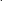 Указанные заявления подаются не позднее чем за две недели до начала соответствующего экзамена.После 1 февраля заявления об участии в ГИА принимаются по решению ГЭК только при наличии у заявителей уважительных причин (болезни или иных обстоятельств), подтвержденных документально, не позднее чем за две недели до начала соответствующего экзамена.6.6. Итоговое сочинение (изложение) как условие допуска к ГИА:6.6.1. Итоговое сочинение (изложение) проводится для обучающихся 11 классов, экстернов в первую среду декабря последнего года обучения по темам (текстам), сформированным по часовым поясам Рособрнадзором. 6.6.2. Итоговое изложение вправе писать следующие категории лиц: - обучающиеся XI классов с ограниченными возможностями здоровья, дети-инвалиды и инвалиды; -обучающиеся на дому, в образовательных организациях, в том числе санаторно-курортных, в которых проводятся необходимые лечебные, реабилитационные и оздоровительные мероприятия для нуждающихся в длительном лечении на основании заключения медицинской организации.6.6.3. Для участия в итоговом сочинении (изложении) обучающиеся XI классов подают заявления директору школы. Указанные заявления подаются не позднее чем за две недели до начала проведения итогового сочинения (изложения). Обучающиеся XI классов с ограниченными возможностями здоровья при подаче заявления на участие в итоговом сочинении (изложении) предъявляют копию рекомендаций ПМПК, а обучающиеся— дети-инвалиды и инвалиды — оригинал или заверенную копию справки, подтверждающей инвалидность.6.6.4. Итоговое сочинение (изложение) проводится в школе и (или) в местах, определенных ОИВ. 6.6.5. Для проведения и проверки итогового сочинения (изложения) ОИВ, учредителями создаются комиссия по проведению итогового сочинения (изложения), комиссия по проверке итогового сочинения (изложения) в школе и (или) комиссия по проведению итогового сочинения (изложения), комиссия по проверке итогового сочинения (изложения) в местах, определенных ОИВ.Результатом итогового сочинения (изложения) является «зачет» или «незачет».6.6.6. Для лиц, указанных в пункте 53 Порядка проведения ГИА , продолжительность итогового сочинения (изложения) увеличивается на 1,5 часа.6.6.7. Во время проведения итогового сочинения (изложения) на рабочем столе участников итогового сочинения (изложения) помимо бланка регистрации и бланков записи (дополнительных бланков записи) находятся: -ручка (гелевая или капиллярная с чернилами черного цвета); -документ, удостоверяющий личность; орфографический словарь для участников итогового сочинения (орфографический и толковый словари для участников итогового изложения);- листы бумаги для черновиков; лекарства и питание (при необходимости); -специальные технические средства (для участников итогового сочинения (изложения) с ограниченными возможностями здоровья, детей-инвалидов и инвалидов) (при необходимости).6.6.8.В день проведения итогового сочинения (изложения) участникам итогового сочинения (изложения) запрещается иметь при себе средства связи, фото-, аудио- и видеоаппаратуру, справочные материалы, письменные заметки и иные средства хранения и передачи информации.Участники итогового сочинения (изложения), нарушившие установленные требования, удаляются с итогового сочинения (изложения).6.6.9. Проверка итогового сочинения (изложения) участников итогового сочинения (изложения) осуществляется лицами, входящими в состав комиссии по проверке итогового сочинения (изложения) в школе и (или) членами комиссии по проверке итогового сочинения (изложения) в месте, определенном ОИВ, и завершается не позднее чем через семь календарных дней с даты проведения итогового сочинения (изложения). 6.6.10. Повторно допускаются к написанию итогового сочинения (изложения) в дополнительные сроки в текущем учебном году (в первую среду февраля и первую рабочую среду мая):-обучающиеся XI классов, получившие по итоговому сочинению (изложению) неудовлетворительный результат («незачет»); -обучающиеся XI классов, экстерны, удаленные с итогового сочинения (изложения) за нарушение требований, установленных Порядком проведения ГИА; 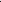 -участники итогового сочинения (изложения), не явившиеся на итоговое сочинение (изложение) по уважительным причинам (болезнь или иные обстоятельства), подтвержденным документально; -участники итогового сочинения (изложения), не завершившие написание итогового сочинения (изложения) по уважительным причинам (болезнь или иные обстоятельства), подтвержденным документально.6.7. Решение о допуске учащихся к ГИА принимается на педагогическом совете, который проводится не позднее чем за 3 дня до начала проведения ГИА.6.8. Администрация школы обязана своевременно внести сведения об обучающихся, а также о выбранных ими учебных предметах для прохождения ГИА в федеральную информационную систему.   6.9. Ответственным за информационную работу с обучающимися и их родителями (законными представителями), является заместитель директора по УВР. Все инструктажи по процедуре ГИА проводятся с обучающимися и их родителями (законными представителями) под роспись.Под роспись информируют обучающихся и их родителей (законных представителей) о сроках, местах и порядке подачи заявлений на прохождение ГИА, в том числе в форме ЕГЭ, о месте и сроках проведения ГИА, о порядке проведения ГИА, в том числе об основаниях для удаления с экзамена, изменения или аннулирования результатов ГИА, о ведении во время экзамена в ППЭ и аудиториях видеозаписи, о порядке подачи и рассмотрения апелляций, о времени и месте ознакомления с результатами ГИА, а также о результатах ГИА, полученных обучающимся.     6.10. Заместитель директора по УВР обязан оформить для каждого обучающегося уведомление (пропуск) на экзамен и ознакомить с ним обучающегося не позднее чем за три дня до проведения экзамена. VII.Сроки и порядок проведения ГИА 7.1. Для проведения ЕГЭ и ГВЭ на территории Российской Федерации и за ее пределами предусматривается единое расписание экзаменов. По каждому учебному предмету устанавливается продолжительность проведения экзаменов.7.2. Экзамены проводятся в досрочный, основной и дополнительный периоды. В каждом из периодов проведения экзаменов предусматриваются резервные сроки.7.3. Перерыв между проведением экзаменов по обязательным учебным предметам, составляет не менее двух дней. 7.4. ГИА проводится в пунктах проведения экзаменов (ППЭ), места расположения которых утверждаются Министерством образования Пензенской области. 7.5. Обучающиеся доставляются на ППЭ в сопровождении ответственного учителя (сопровождающего) не позднее чем за 45 минут до начала экзамена.  7.6. Сопровождающий учитель назначается приказом директора из расчета 1 сопровождающий не более чем на 15 обучающихся.  7.7. Сбор обучающихся для отправки на ППЭ осуществляется в Школе во время, указанное в уведомлении (пропуске) на экзамен. 7.8. При себе обучающийся в день проведения экзамена обязан иметь: паспорт и черную гелевую или капиллярную ручку, при необходимости – лекарства и питание. 7.9. Обучающемуся запрещается иметь при себе средства связи, электронно-вычислительную технику, фото, аудио и видеоаппаратуру, справочные материалы, письменные заметки и иные средства хранения и передачи информации. 7.10. Допуск обучающихся  в ППЭ осуществляется при наличии у них документов, удостоверяющих личность, и при наличии их в списках распределения в данный ППЭ. В случае отсутствия у участников ГИА документов, удостоверяющих личность, при наличии их в списках распределения в данный ППЭ допуск в ППЭ осуществляется после подтверждения их личности сопровождающим. 7.11. ППЭ оборудуются стационарными или переносными металлоискателями, средствами видеонаблюдения. По решению ГЭК ППЭ оборудуются системами подавления сигналов подвижной связи. Аудитории оборудуются средствами видеонаблюдения. Отсутствие средств видеонаблюдения, неисправное состояние или отключение указанных средств во время проведения экзамена, равно как и отсутствие видеозаписи экзамена является основанием для остановки экзамена в ППЭ или отдельных аудиториях ППЭ или аннулирования результатов ГИА. 7.12. Для каждого обучающегося в аудиториях ППЭ выделяется отдельное рабочее место. Обучающиеся рассаживаются за рабочие столы в соответствии с проведенным распределением. Изменение рабочего места не допускается. 7.13. Для обучающихся с ограниченными возможностями здоровья, обучающихся  — детей-инвалидов и инвалидов, а также лиц, обучающихся по состоянию здоровья на дому, в образовательных организациях, в том числе санаторно-курортных, в которых проводятся необходимые лечебные, реабилитационные и оздоровительные мероприятия для нуждающихся в длительном лечении, организуется проведение экзаменов в условиях, учитывающих состояние их здоровья, особенности психофизического развития. Основанием для организации экзамена на дому, в медицинской организации являются заключение медицинской организации и рекомендации ПМПК.        Для обучающихся с ограниченными возможностями здоровья, для обучающихся -детей-инвалидов и инвалидов обеспечивается создание следующих условий проведения экзамена:- проведение ГВЭ по всем учебным предметам в устной форме по желанию; -увеличение продолжительности итогового сочинения (изложения), экзамена по учебному предмету на 1,5 часа; ЕГЭ по иностранным языкам (раздел «Говорение») — на 30 минут; -организация питания и перерывов для проведения необходимых лечебных и профилактических мероприятий во время проведения экзамена; -беспрепятственный доступ участников экзамена в аудитории, туалетные и иные помещения, а также их пребывание в указанных помещениях (наличие пандусов, поручней, расширенных дверных проемов, лифтов, при отсутствии лифтов аудитория располагается на первом этаже; наличие специальных кресел и других приспособлений).Обеспечивается создание следующих специальных условий, учитывающих состояние здоровья, особенности психофизического развития:-присутствие ассистентов, оказывающих указанным лицам необходимую техническую помощь с учетом состояния их здоровья, особенностей психофизического развития и индивидуальных возможностей, помогающих им занять рабочее место, передвигаться, прочитать задание, перенести ответы в экзаменационные бланки;- использование на экзамене необходимых для выполнения заданий технических средств; -оборудование аудитории для проведения экзамена звукоусиливающей аппаратурой как коллективного, так и индивидуального пользования (для слабослышащих участников экзамена); 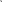 - привлечение при необходимости ассистента-сурдопереводчика (для глухих и слабослышащих участников экзамена); -оформление экзаменационных материалов рельефно-точечным шрифтом Брайля или в виде электронного документа, доступного с помощью компьютера;- выполнение письменной экзаменационной работы рельефно-точечным шрифтом Брайля или на компьютере;-обеспечение достаточным количеством специальных принадлежностей для оформления ответов рельефно-точечным шрифтом Брайля, компьютером (для слепых участников экзамена);-копирование экзаменационных материалов в увеличенном размере в день проведения экзамена в аудитории в присутствии членов ГЭК; -обеспечение аудиторий для проведения экзаменов увеличительными устройствами; -индивидуальное равномерное освещение не менее 300 люкс (для слабовидящих участников экзамена); -выполнение письменной экзаменационной работы на компьютере по желанию.Информация о количестве указанных участников экзамена в ППЭ и о необходимости организации проведения экзаменов в условиях, учитывающих состояние их здоровья, особенности психофизического развития, направляется в ППЭ не позднее двух рабочих дней до дня проведения экзамена по соответствующему учебному предмету.7.14.  До начала экзамена организаторы проводят инструктаж участников экзамена, в том числе информируют о порядке проведения экзамена, правилах заполнения бланков ЕГЭ и ГВЭ, продолжительности экзамена по соответствующему учебному предмету, порядке и сроках подачи апелляций о нарушении Порядка проведения ГИА и о несогласии с выставленными баллами, о случаях удаления с экзамена, а также о времени и месте ознакомления с результатами экзаменов.   Организаторы выдают участникам экзамена экзаменационные материалы, а также листы бумаги для черновиков (за исключением ЕГЭ по иностранным языкам (раздел «Говорение»). Экзаменационные материалы для проведения ЕГЭ включают в себя КИМ, бланки регистрации, бланки ответов на задания (далее — бланки ЕГЭ). Экзаменационные материалы для проведения ГВЭ включают в себя тексты, темы, задания, билеты, а также бланки регистрации и бланки ответов на задания (далее — бланки ГВЭ).В случае обнаружения брака или некомплектности экзаменационных материалов у участника экзамена организаторы выдают данному участнику экзамена новый комплект экзаменационных материалов.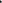  В продолжительность экзамена по учебным предметам не включается время, выделенное на подготовительные мероприятия (инструктаж обучающихся, выдачу им экзаменационных материалов, заполнение ими регистрационных полей экзаменационных работ, настройку необходимых технических средств, используемых при проведении экзаменов).7.15. Обучающиеся выполняют экзаменационную работу самостоятельно, без помощи посторонних лиц. Во время экзамена на рабочем столе участника экзамена помимо экзаменационных материалов находятся:а) гелевая или капиллярная ручка с чернилами черного цвета;б) документ, удостоверяющий личность;в) средства обучения и воспитания;г) лекарства и питание (при необходимости);д) специальные технические средства (для лиц, указанных в пункте 4.13. настоящего Положения ) (при необходимости);е) листы бумаги для черновиков, выданные в ППЭ (за исключением ЕГЭ по иностранным языкам (раздел «Говорение»).Иные личные вещи обучающиеся  оставляют в специально отведенном месте для хранения личных вещей участников экзамена, расположенном до входа в ППЭ.7.16. Во время экзамена участники экзамена не должны общаться друг с другом, не могут свободно перемещаться по аудитории и ППЭ.Во время экзамена обучающиеся могут выходить из аудитории и перемещаться по ППЭ в сопровождении одного из организаторов. При выходе из аудитории участники экзамена оставляют экзаменационные материалы и листы бумаги для черновиков на рабочем столе.7.17.        Лица, допустившие нарушение Порядка проведения ГИА, удаляются с экзамена. Акт об удалении с экзамена составляется в помещении для руководителя ППЭ в присутствии члена ГЭК, руководителя ППЭ, организатора, общественного наблюдателя (при наличии). 7.18.В случае если участник экзамена по состоянию здоровья или другим объективным причинам не может завершить выполнение экзаменационной работы, он досрочно покидает аудиторию. При этом организаторы сопровождают участника экзамена к медицинскому работнику и приглашают члена ГЭК. При согласии участника экзамена досрочно завершить экзамен член ГЭК и медицинский работник составляют акт о досрочном завершении экзамена по объективным причинам. 7.19. При проведении ЕГЭ по иностранным языкам в экзамен включается раздел «Аудирование», все задания по которому записаны на аудионоситель.Аудиозапись прослушивается участниками экзамена дважды, после чего они приступают к выполнению экзаменационной работы.7.20. При проведении ЕГЭ по иностранным языкам по желанию участника ЕГЭ в экзамен включается раздел «Говорение», устные ответы на задания которого записываются на аудионосители.В случае если во время записи произошел технический сбой, участнику экзамена предоставляется право сдать раздел «Говорение» повторно в резервные сроки.7.21. При проведении ГВЭ в устной форме устные ответы участника ГВЭ записываются на аудионосители или записываются на аудионосители с одновременным протоколированием. Организатор предоставляет участнику ГВЭ возможность прослушать запись его ответа и убедиться, что она произведена без технических сбоев. В случае одновременной аудиозаписи и протоколирования устных ответов участнику ГВЭ предоставляется возможность ознакомиться с протоколом его ответа и убедиться, что он записан верно. 7.22. За 30 минут и за 5 минут до окончания экзамена организаторы сообщают участникам экзамена о скором завершении экзамена и напоминают о необходимости перенести ответы из листов бумаги для черновиков, текстов, тем, заданий и билетов для проведения ГВЭ в бланки ответов. Обучающиеся, досрочно завершившие выполнение экзаменационной работы, сдают экзаменационные материалы и листы бумаги для черновиков организаторам и покидают ППЭ, не дожидаясь завершения окончания экзамена.7.23. Обучающийся после завершения экзамена и выхода из аудитории обязан подойти к сопровождающему учителю, сообщить об окончании экзамена и сдать уведомление (пропуск). Обучающийся может затем покинуть ППЭ самостоятельно, если у сопровождающего учителя есть письменное разрешение от родителей (законных представителей) учащегося. В противном случае обучающийся обязан отбыть с ППЭ в сопровождении ответственного учителя. Оценка результатов ГИА 8.1. При проведении ГИА в форме ЕГЭ (за исключением ЕГЭ по математике базового уровня) используется стобалльная система оценки.При проведении ГИА в форме ЕГЭ по математике базового уровня, а также в форме ГВЭ используется пятибалльная система оценки.8.2. Результаты ГИА признаются удовлетворительными в случае если обучающийся по обязательным учебным предметам при сдаче ЕГЭ (за исключением ЕГЭ по математике базового уровня) набрал количество баллов не ниже минимального, определяемого Рособрнадзором, а при сдаче ГВЭ и ЕГЭ по математике базового уровня получил отметки не ниже удовлетворительной (три балла).8.3. По решению председателя ГЭК повторно допускаются к сдаче экзамена в текущем учебном году по соответствующему учебному предмету в резервные сроки: -обучающиеся, получившие на ГИА неудовлетворительный результат по одному из обязательных учебных предметов; -обучающиеся, не явившиеся на экзамен по уважительным причинам (болезнь или иные обстоятельства), подтвержденным документально; 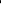 -обучающиеся, не завершившие выполнение экзаменационной работы по уважительным причинам (болезнь или иные обстоятельства), подтвержденным документально; -обучающиеся, апелляции которых о нарушении порядка проведения ГИА конфликтной комиссией были удовлетворены; -обучающиеся, чьи результаты были аннулированы по решению председателя ГЭК в случае выявления фактов нарушений Порядка проведения ГИА при организации экзамена.8.4. Обучающиеся, получившие неудовлетворительный результат на ЕГЭ по математике, вправе изменить выбранный ими ранее уровень ЕГЭ по математике для повторного участия в ЕГЭ в резервные сроки8.5.Обучающимся, не прошедшим ГИА или получившим на ГИА неудовлетворительные результаты более чем по одному обязательному учебному предмету, либо получившим повторно неудовлетворительный результат по одному из этих предметов на ГИА в резервные сроки, предоставляется право пройти ГИА по соответствующим учебным предметам не ранее  сентября текущего года в сроки и в формах, устанавливаемых Порядком  проведения государственной итоговой аттестации по образовательным программам среднего общего образования. Для прохождения повторной ГИА обучающиеся восстанавливаются в Школе, на срок, необходимый для прохождения ГИА.Для участия в ГИА не позднее чем за две недели до начала соответствующих экзаменов подают заявление с указанием выбранных обязательных учебных предметов, уровня ЕГЭ по математике в места, определенные органами исполнительной власти субъектов Российской Федерации, осуществляющими государственное управление в сфере образования.8.6. Участникам ГИА, чьи результаты ЕГЭ по учебным предметам по выбору в текущем году были аннулированы по решению председателя ГЭК в случае выявления фактов нарушения Порядка проведения ГИА, предоставляется право участия в ЕГЭ по учебным предметам по выбору, по которым было принято решение об аннулировании результатов, не ранее чем через год с года аннулирования результатов ЕГЭ в сроки и формах, устанавливаемых Порядком проведения ГИА.8.7. Участникам ГИА, получившим в текущем году неудовлетворительные результаты ЕГЭ по учебным предметам по выбору, предоставляется право пройти экзамены по соответствующим учебным предметам в следующем году в сроки и формах, устанавливаемых Порядком проведения ГИА.IX.Порядок ознакомления с результатами ГИА и подачи апелляции  9.1. Обработка бланков ЕГЭ и ГВЭ, а также проверка предметными комиссиями ответов на задания экзаменационной работы с развернутым ответом, ответов на задания текстов, тем, заданий, билетов ГВЭ, в том числе устных ответов, должны завершиться в следующие сроки:-ЕГЭ по математике базового уровня — не позднее трех календарных дней после проведения экзамена;-ЕГЭ по математике профильного уровня, ГВЭ по математике — не позднее четырех календарных дней после проведения экзамена;-ЕГЭ и ГВЭ по русскому языку — не позднее шести календарных дней после проведения экзамена;-ЕГЭ и ГВЭ по учебным предметам по выбору не позднее четырех календарных дней после проведения соответствующего экзамена;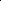 -ЕГЭ и ГВЭ по экзаменам, проведенным в досрочный и дополнительный периоды, в резервные сроки каждого из периодов проведения экзаменов, не позднее трех календарных дней после проведения соответствующего экзамена.9.2. Результаты ГИА после получения протокола вывешиваются в фойе школы на специальном стенде. Обучающийся может сам ознакомиться с результатами ЕГЭ через официальный сайт сети Интернет.9.3. Обучающийся имеет право подать апелляцию в конфликтную комиссию о нарушении установленного порядка проведения ГИА и (или) о несогласии с выставленными баллами. 9.4. Конфликтная комиссия принимает в письменной форме апелляции участников ГИА о нарушении Порядка проведения ГИА и (или) о несогласии с выставленными баллами (далее вместе — апелляции).9.5. Конфликтная комиссия не рассматривает апелляции по вопросам содержания и структуры заданий по учебным предметам, а также по вопросам, связанным с оцениванием результатов выполнения заданий экзаменационной работы с кратким ответом, нарушением участником экзамена требований Порядка проведения ГИА и неправильным заполнением бланков ЕГЭ и ГВЭ.9.6. Обучающиеся и (или) их родители (законные представители) при желании могут присутствовать при рассмотрении апелляции.9.7. Апелляцию о нарушении Порядка проведения ГИА участник экзамена подает в день проведения экзамена по соответствующему учебному предмету члену ГЭК, не покидая ППЭ.9.8. При рассмотрении апелляции о нарушении Порядка проведения ГИА конфликтная комиссия рассматривает апелляцию, заключение о результатах проверки и выносит одно из решений: об отклонении апелляции; об удовлетворении апелляции.9.9. При удовлетворении апелляции о нарушении Порядка проведения ГИА результат экзамена, по процедуре которого участником экзамена была подана указанная апелляция, аннулируется и участнику экзамена предоставляется возможность сдать экзамен по соответствующему учебному предмету в иной день, предусмотренный расписаниями проведения ЕГЭ, ГВЭ.9.10. Апелляция о несогласии с выставленными баллами, в том числе по результатам перепроверки экзаменационной работы, подается в течение двух рабочих дней, следующих за официальным днем объявления результатов экзамена по соответствующему учебному предмету. Участники ГИА или их родители (законные представители) на основании документов, удостоверяющих личность, подают апелляцию о несогласии с выставленными баллами директору школы, который, в свою очередь, передает ее в конфликтную комиссию в течение одного рабочего дня после ее получения.9.11. По результатам рассмотрения апелляции о несогласии с выставленными баллами конфликтная комиссия принимает решение об отклонении апелляции и сохранении выставленных баллов либо об удовлетворении апелляции и изменении баллов. При этом в случае удовлетворения апелляции количество ранее выставленных баллов может измениться как в сторону увеличения, так и в сторону уменьшения количества баллов.Рассмотренона заседании педагогического советаПротокол № 3 от 09.01.2019 г.         Рассмотренона заседании Управляющего советаПротокол № 1 от 09.01.2019г.Утверждено. Директор МКОУ С-Александровская СОШ А.А.Голубев_________________Приказ № 1 п.3 от 09.01.2019 г.